ТИПОВОЙ РАСЧЁТ «РАЗВЕТВЛЁННАЯ ЛИНЕЙНАЯ ЦЕПЬ ПЕРЕМЕННОГО ТОКА»Задание:Схема, подлежащая расчёту, изображена на рис. 1. Числовые значения заданных величин указаны в табл.1. Для электрической схемы соответствующей номеру варианта, выполнить следующее:Определить токи во всех ветвях методом контурных токов.Определить токи во всех ветвях методом узловых потенциалов.Составить схему уравнений по закону Кирхгофа. С помощью этих уравнений проверить правильность расчётов проделанных по п.п. 1 и 2. Составить уравнение активных и реактивных мощностейЗаписать выражение для мгновенного значения токов ветвейТаблица 1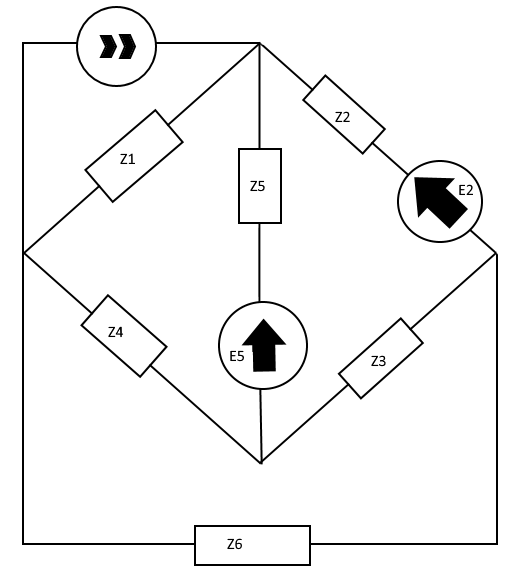 Рис.1 – СхемаЭ.д.с. источников , ВТоки источников , АZ1Z2Z3Z4Z5Z6E2=28.2sin(wt)E5=14.1sin(wt+90⁰)=2.82sin(wt)20+j2020-j1525j100